DENEYİN ADIDENEY SORUMLUSU Öğretim Üyesi: 	DENEY SORUMLUSU Araştırma Görevlisi: 	RAPOR TESLİM TARİHİ:   DENEY GRUBU: laboratuvar SonUÇ raporu hazırlanırken takip edilmesi gereken FORMAT1. Rapor yazım formatı aşağıda belirtildiği şekilde olacaktır.Yazı tipi boyutu ; Başlık 12-Bold, Konu anlatım11 Punto olacakYazı tipi ;Times new roman ya da Arial olacak.İçerik iki yana yasla formatında düzenlenecek.Sayfa düzeni üst -alt boşluk- 2,5 cm, Sağ-sol boşluk 2 cm olacak.Örnek paragraf yazımı:Reaksiyonun gerçekleşmesi için, önce örnek çift sarmal DNA denatürasyon ile tek zincir haline getirilmektedir. Daha sonra spesifik bir bölgenin amplifikasyonunu sağlamak üzere, tek zincir haline gelen DNA’nın hedef bölgelerine 17-30 nükleotit uzunluğunda sentetik oligonükleotit primerler bağlanmaktadır (Mullis, 1987). Primerlerden biri zincir üzerinde başlatıcı bölgeye bağlanırken diğeri öteki zincir üzerinde sonlandırıcı bölgeye bağlanmakta ve DNA polimeraz enziminin etkinliği ile zincirler uzatılıp kalıba komplementer zincirler oluşmaktadır. Yaklaşık olarak 25-30 döngü sonunda hedef DNA’nın milyarlarca kopyası elde edilmektedir (Mullis, 1987; Erlich ve ark.,1988; Erlich,1989; Araz ve Tanyüksel, 2009).Yazılan paragrafta kullanılan kaynakların raporun sonunda verilme düzeni: Kullandığınız kaynakları, kullandığınız kaynağın ilk yazarının soyadının baş harfine göre alfabetik sırada verilmelidir. Kullanılan kaynaklar listelenirken yukarıda verilen örneklerdeki gibi noktalama işaretlerine, büyük-küçük harf kullanımına ve diğer yazım formatına tamamen uyulmalıdır. Yukarıdaki paragraf için kaynakların sunulması:Araz E., Tanyüksel M., 2009. Moleküler Amplifikasyon Teknikleri. Moleküler Parazitoloji. Editörler: Özcel M. A., Tanyüksel M., Eren, H., IV. Bölüm.  Türkiye Parazitoloji Derneği Yayın No: 22. S: 337-366, İzmir.Erlich HA., Gelfand DH. and Saiki RK., 1988, Specific DNA Amplification, Nature, Vol. 331, 461-462.Erlich HA., 1989, PCR Technology- Principles and Applications for DNA Amplification, Stockton Press, U.S.A.Mullis KB. and Faloona FA., 1987, Spesific Synthesis of DNA in Vitro via a Polymerase-Catalyzed Chain Reaction, Methods in Enzymology, Vol. 155, Academic Press. Inc.,  335-350.2. Deney raporu aşağıdaki bölümleri içerecektir. Her dersin laboratuvarı için yukarıda yazılı kurallara göre uygun bölümleri doldurunuz.Deneyin amacı: Bu bölüm Deneyin prensibini açıklayacakTeorik bilgi: 2 sayfayı aşmayacak şekilde deney konusu hakkında temel bilgi verilecekDeneysel BölümDeney Planı (Materyel (Sarf malzeme,cihaz, kimyasal malzeme) ve Metod)Deney KoşullarıGüvenlik KaygısıDeney verileri ve Özgün çizimlerÖdev soruların cevabı (Hem kaynaklardan yararlanarak hemde kendi yorumunuzu katarak verilen soru veya soruları cevaplayınız. Kullandığınız kaynakları sıralayınız)Sonuçların DeğerlendirilmesiKaynaklar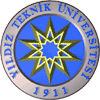 YILDIZ TEKNİK ÜNİVERSİTESİMOLEKÜLER BİYOLOJİ VE GENETİK BÖLÜMÜ……..DERSİ ……..YARIYILIÖğrencininAdı - SoyadıÖğrencininNumarasıÖğrencininİmzasıRapor Değerlendirme tablosuRapor Değerlendirme tablosuRapor Değerlendirme tablosuNo:BölümPuan1Kapak Düzeni52Amaç53Teorik Bilgi154Materyal -Metod10-155Güvenlik56Veriler-Çizimler207Sonuç258Kaynak10